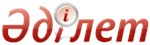 Об утверждении стандартов государственных услуг в области семеноводстваПриказ Министра сельского хозяйства Республики Казахстан от 6 мая 2015 года № 4-2/416. Зарегистрирован в Министерстве юстиции Республики Казахстан 28 июля 2015 года № 11777      В соответствии с подпунктом 1) статьи 10 Закона Республики Казахстан от 15 апреля 2013 года «О государственных услугах», ПРИКАЗЫВАЮ:
      1. Утвердить:
      1) стандарт государственной услуги «Аттестация лабораторий по экспертизе качества семян» согласно приложению 1 к настоящему приказу;
      2) стандарт государственной услуги «Аттестация производителей оригинальных, элитных семян, семян первой, второй и третьей репродукций и реализаторов семян» согласно приложению 2 к настоящему приказу;
      3) стандарт государственной услуги «Государственное испытание сельскохозяйственных растений на хозяйственную полезность» согласно приложению 3 к настоящему приказу.
      2. Департаменту производства и переработки растениеводческой продукции и фитосанитарной безопасности Министерства сельского хозяйства Республики Казахстан в установленном законодательством порядке обеспечить:
      1) государственную регистрацию настоящего приказа в Министерстве юстиции Республики Казахстан;
      2) в течение десяти календарных дней после государственной регистрации настоящего приказа в Министерстве юстиции Республики Казахстан направление его копии на официальное опубликование в периодические печатные издания и в информационно-правовую систему «Әділет»;
      3) размещение настоящего приказа на интернет-ресурсе Министерства сельского хозяйства Республики Казахстан.
      3. Настоящий приказ вводится в действие по истечении десяти календарных дней после дня его первого официального опубликования.      Министр сельского хозяйства
      Республики Казахстан                       А. Мамытбеков      «СОГЛАСОВАН»
      Министр по инвестициям и
      развитию Республики Казахстан
      _____________ А. Исекешев
      22 июня 2015 года      «СОГЛАСОВАН»
      Министр национальной экономики
      Республики Казахстан
      _____________ Е. Досаев 
      27 мая 2015 года  Приложение 2       
к приказу Министра сельского
хозяйства Республики Казахстан
 от 6 мая 2015 года №  
 4-2/416          Стандарт государственной услуги «Аттестация производителей
оригинальных, элитных семян, семян первой, второй и третьей
репродукций и реализаторов семян»      Сноска. Стандарт в редакции приказа Министра сельского хозяйства РК от 19.01.2016 № 15 (порядок введения в действие см. п. 3).1. Общие положения      1. Государственная услуга «Аттестация производителей оригинальных, элитных семян, семян первой, второй и третьей репродукций и реализаторов семян» (далее – государственная услуга).
      2. Стандарт государственной услуги разработан Министерством сельского хозяйства Республики Казахстан (далее – Министерство).
      3. Государственная услуга оказывается местными исполнительными органами областей, городов Астаны и Алматы (далее – услугодатель).
      Прием заявления и выдача результата оказания государственной услуги осуществляются через:
      1) канцелярию услугодателя;
      2) Некоммерческое акционерное общество «Государственная корпорация «Правительство для граждан» (далее – Государственная корпорация);
      3) веб-портал «электронного правительства»: www.egov.kz.2. Порядок оказания государственной услуги      4. Срок оказания государственной услуги:
      1) со дня сдачи пакета документов услугодателю, в Государственную корпорацию, а также при обращении на портал – 20 (двадцать) рабочих дней.
      Услугодатель в течение двух рабочих дней со дня получения документов услугополучателя обязан проверить полноту представленных документов.
      В случае установления факта неполноты представленных документов услугодатель в указанные сроки дает письменный мотивированный отказ в дальнейшем рассмотрении заявления;
      2) максимально допустимое время ожидания для сдачи пакета документов услугополучателем услугодателю – не более 15 (пятнадцать) минут;
      3) максимально допустимое время обслуживания услугополучателя – не более 20 (двадцать) минут.
      При обращении в Государственную корпорацию день приема не входит в срок оказания государственной услуги.
      5. Форма оказания государственной услуги: электронная (частично автоматизированная) или бумажная.
      6. Результатом оказания государственной услуги является – свидетельство об аттестации.
      Форма предоставления результата оказания государственной услуги: электронная.
      На портале результат оказания государственной услуги направляется в «личный кабинет» услугополучателя в форме электронного документа, подписанного электронной цифровой подписью (далее – ЭЦП) уполномоченного лица услугодателя.
      В случае обращения услугополучателя за результатом оказания государственной услуги на бумажном носителе, результат оказания государственной услуги оформляется в электронной форме, распечатывается и заверяется печатью и подписью уполномоченного лица услугодателя.
      7. Государственная услуга оказывается бесплатно физическим и юридическим лицам (далее – услугополучатель).
       8. График работы: 
      1) услугодателя – с понедельника по пятницу с 9.00 до 18.30 часов с перерывом на обед с 13.00 до 14.30 часов, кроме выходных и праздничных дней, согласно трудовому законодательству Республики Казахстан.
      Прием заявления и выдача результатов оказания государственной услуги – с 9.00 до 17.30 часов с перерывом на обед с 13.00 до 14.30 часов.
      Государственная услуга оказывается в порядке очереди, без предварительной записи и ускоренного обслуживания;
      2) Государственной корпорации – с понедельника по субботу включительно, в соответствии с графиком работы с 9.00 до 20.00 часов, без перерыва на обед, кроме воскресенья и праздничных дней, согласно трудовому законодательству Республики Казахстан.
      Прием заявлений и выдача результатов осуществляется в порядке «электронной» очереди, без ускоренного обслуживания, возможно бронирование электронной очереди посредством портала;
      3) портала – круглосуточно, за исключением технических перерывов в связи с проведением ремонтных работ (при обращении услугополучателя после окончания рабочего времени, в выходные и праздничные дни, согласно трудовому законодательству Республики Казахстан прием заявлений и выдача результатов оказания государственной услуги осуществляется следующим рабочим днем).
      9. Перечень документов, необходимых для оказания государственной услуги при обращении услугополучателя (либо его представителя по доверенности):
      при обращении к услугодателю и в Государственную корпорацию:
      1) заявление по форме, согласно приложению 1 к настоящему стандарту государственной услуги;
      2) форма сведений, согласно приложениям 2, 3, 4 и 5 к настоящему стандарту государственной услуги;
      на портале:
      1) запрос в форме электронного документа, удостоверенного ЭЦП услугополучателя;
      2) форма сведений, согласно приложениям 2, 3, 4 и 5 к настоящему стандарту государственной услуги.
       Сведения о документе, удостоверяющем личность услугополучателя, о регистрации юридического лица работник Государственной корпорации и услугодателя получает из соответствующих государственных информационных систем через шлюз «электронного правительства». 
      Истребование от услугополучателей документов, которые могут быть получены из информационных систем, не допускается.
      Услугодатель и работник Государственной корпорации получают согласие услугополучателя на использование сведений, составляющих охраняемую законом тайну, содержащихся в информационных системах, при оказании государственных услуг, если иное не предусмотрено законодательством Республики Казахстан.
      При сдаче услугополучателем всех необходимых документов подтверждением принятия заявления:
      1) услугодателю - на бумажном носителе является отметка на копии его заявления о регистрации в канцелярии услугодателя с указанием даты, времени приема пакета документов, фамилии, имени, отчества ответственного лица, принявшего документы;
      2) в Государственную корпорацию – услугополучателю выдается расписка о приеме соответствующих документов;
      3) на портал - в «личном кабинете» услугополучателя отображается статус о принятии запроса для оказания государственной услуги.
      В Государственной корпорации выдача готовых документов услугополучателю осуществляется его работником на основании расписки, при предъявлении документа, удостоверяющего личность (либо его представителя по нотариальной доверенности, юридическому лицу – по документу, подтверждающему полномочия).
      Государственная корпорация обеспечивает хранение результата в течение одного месяца, после чего передает их услугодателю для дальнейшего хранения. При обращении услугополучателя по истечении одного месяца, по запросу Государственной корпорации услугодатель в течение одного рабочего дня направляет готовые документы в Государственную корпорацию для выдачи услугополучателю.
      В случае обращения через портал услугополучателю в «личный кабинет» направляется статус о принятии запроса на государственную услугу, а также уведомление с указанием даты и времени (если выдача на бумажном носителе необходимо указать место получения) получения результата государственной услуги.
      10. В случае представления услугополучателем неполного пакета документов, согласно перечню, предусмотренному пунктом 9 настоящего стандарта государственной услуги, работник Государственной корпорации отказывает в приеме заявления и выдает расписку об отказе в приеме документов по форме, согласно приложению 6 к настоящему стандарту государственной услуги.3. Порядок обжалования решений, действий (бездействий)
услугодателя и (или) его должностных лиц, Государственной
корпорации и (или) его работников по вопросам оказания
государственных услуг      11. Обжалование решений, действий (бездействий) услугодателя по вопросам оказания государственных услуг: жалоба подается на имя руководителя соответствующего услугодателя.
      Жалоба подается в письменной форме по почте либо нарочно через канцелярию услугодателя в рабочие дни по адресам, указанным в пункте 15 настоящего стандарта государственной услуги.
      Жалоба на действия (бездействия) работника Государственной корпорации направляется на имя руководителя Государственной корпорации по адресам и телефонам, указанным в пункте 15 настоящего стандарта государственной услуги.
      В жалобе:
      1) физического лица – указываются его фамилия, имя, отчество (при наличии), почтовый адрес;
      2) юридического лица – указываются его наименование, почтовый адрес, исходящий номер и дата. Обращение должно быть подписано услугополучателем.
       Подтверждением принятия жалобы в Государственной корпорации, услугодателю, является ее регистрация (штамп, входящий номер и дата) с указанием фамилии и инициалов лица, принявшего жалобу, срока и места получения ответа на поданную жалобу. 
      Также информацию о порядке обжалования действий (бездействий) работника услугодателя, Государственной корпорации можно получить по телефонам Единого контакт-центра по вопросам оказания государственных услуг: 1414, 8-800-080-7777.
      Услугополучателю в подтверждение о принятии его жалобы лицом, принявшим жалобу, выдается талон, в котором указывается номер, дата, фамилия лица, принявшего жалобу, срок и место получения ответа на жалобу, контактные данные лица, у которого можно получить информацию о ходе рассмотрения жалобы.
      При отправке электронного обращения через портал услугополучателю из «личного кабинета» доступна информация об обращении, которая обновляется в ходе обработки обращения услугодателем (отметки о доставке, регистрации, исполнении, ответ о рассмотрении или отказе в рассмотрении жалобы).
      Жалоба услугополучателя, поступившая в адрес услугодателя, или Государственной корпорации подлежит рассмотрению в течение пяти рабочих дней со дня ее регистрации. Мотивированный ответ о результатах рассмотрения жалобы направляется услугополучателю по почте либо выдается нарочно в канцелярии услугодателя или Государственной корпорации.
      В случае несогласия с результатами оказанной государственной услуги услугополучатель может обратиться с жалобой в уполномоченный орган по оценке и контролю за качеством оказания государственных услуг.
      Жалоба услугополучателя, поступившая в адрес уполномоченного органа по оценке и контролю за качеством оказания государственных услуг, подлежит рассмотрению в течение пятнадцати рабочих дней со дня ее регистрации.
      12. В случае несогласия с результатами оказанной государственной услуги, услугополучатель обращается в суд в соответствии с подпунктом 6) пункта 1 статьи 4 Закона Республики Казахстан от 15 апреля 2013 года «О государственных услугах».4. Иные требования с учетом особенностей оказания
государственной услуги, в том числе оказываемой в электронной
форме и через Государственную корпорацию      13. Услугополучателям, имеющее нарушение здоровья со стойким расстройством функций организма, ограничивающее его жизнедеятельность, в случае необходимости прием документов, для оказания государственной услуги, производится работником Государственной корпорации с выездом по месту жительства посредством обращения через Единый контакт-центр 1414, 8-800-080-7777.
      14. Для оказания государственной услуги создаются условия для услугополучателей на время ожидания и подготовки необходимых документов (кресла для ожидания, места для заполнения документов, оснащенные стендами с перечнем необходимых документов и образцами их заполнения), принимаются меры противопожарной безопасности.
      Здания услугодателя и Государственной корпорации оборудованы входом с пандусами, предназначенными для доступа людей с ограниченными возможностями.
      15. Адреса мест оказания государственной услуги размещены на:
      1) интернет-ресурсе соответствующего услугодателя;
      2) интернет-ресурсе Министерства – www.minagri.gov.kz, раздел «Поддержка и услуги», подраздел «Государственные услуги»;
      3) интернет-ресурсе Государственной корпорации: www.con.gov.kz.
      4) портале.
      16. Услугополучатель имеет возможность получения информации о порядке и статусе оказания государственной услуги в режиме удаленного доступа посредством Единого контакт-центра по вопросам оказания государственных услуг.
      17. Контактные телефоны справочных служб по вопросам оказания государственной услуги указаны на интернет-ресурсе www.minagri.gov.kz, Единый контакт-центр по вопросам оказания государственных услуг: 1414, 8-800-080-7777.  Приложение 1        
к стандарту государственной услуги
 «Аттестация производителей  
оригинальных, элитных семян, семян
первой, второй и третьей репродукций
 и реализаторов семян»       Форма_____________________________________________________________________
   (указывается наименование местного исполнительного органа области
            (городов республиканского значения, столицы)
от __________________________________________________________________
    (указывается полное наименование юридического лица, фамилия, имя,
             отчество (при наличии) физического лица)            Заявление о проведении аттестации (переаттестации)      Прошу провести аттестацию, переаттестацию (нужное подчеркнуть)и
выдать свидетельство об аттестации на осуществление деятельности по
производству и реализации (для реализаторов семян – только реализации)
оригинальных семян, элитных семян, семян первой, второй и третьей
репродукций (нужное подчеркнуть)_____________________________________________________________________
       (указываются наименование сельскохозяйственного растения,
_____________________________________________________________________
  количество сортов (по производителям оригинальных семян количество
_____________________________________________________________________
                     сортов не указывается))      Сведения о физическом лице:
      1. Удостоверение личности _____________________________________
                              (указывается номер, кем и когда выдано)
      2. ИИН ________________________________________________________
      3. Адрес: _____________________________________________________
             (индекс, город, район, область, улица, № дома, телефон,
_____________________________________________________________________
                       факс, электронный адрес)
      4. Банковские реквизиты _______________________________________
                     (№ счета, наименование и местонахождение банка)      Сведения о юридическом лице:
      1. Свидетельство или справка о государственной регистрации (перерегистрации)
____________________________________________________________________
                       (указывается номер и дата)
      2. БИН ________________________________________________________
      3. Адрес: _____________________________________________________
              (индекс, город, район, область, улица, № дома, телефон,
                         факс, электронный адрес)      4. Банковские реквизиты _______________________________________
                     (№ счета, наименование и местонахождение банка)
      Прилагаемые документы: ________________________________________
_____________________________________________________________________
_____________________________________________________________________      Согласен на использование сведений, составляющих охраняемую законом тайну, содержащихся в информационных системах.
      Подтверждаю достоверность представленной информации и осведомлен об ответственности за предоставление недостоверных сведений в соответствии с законами Республики Казахстан.
      Руководитель _______________________________________ __________
                   (фамилия, имя, отчество (при наличии))   (подпись)      Место печати «____» __________ 20 __ года
      Заявление принято к рассмотрению «___» _____________ 20 __ года
      _____________________________________________ _________________
           (фамилия, имя, отчество (при наличии)       (подпись)  Приложение 2          
к стандарту государственной услуги
 «Аттестация производителей    
оригинальных, элитных семян, семян
 первой, второй и третьей      
репродукций и реализаторов семян»Форма сведений
о соответствии требованиям, предъявляемым
к производителям оригинальных семян      1. Полное наименование юридического лица или фамилия, имя,
отчество (при наличии) физического лица _____________________________
      2. Бизнес идентификационный номер/индивидуальный
идентификационный номер _____________________________________________      3. Телефон ____________________________________________________
      4. Электронная почта __________________________________________
      5. Идентификационный документ на земельный участок:
      1) Акт на землю (номер документа) _____________________________
      2) Дата выдачи акта на землю __________________________________
      6. Договор аренды земельного участка:      7. Сведения о наличии специалистов, непосредственно занимающихся производством семян:      8. Наличие площади пашни для ведения производства оригинальных семян (на орошаемых землях – водообеспеченной севооборотной пашни).
      9. Наличие освоенных семеноводческих севооборотов, заложенных в соответствии с научно-обоснованными рекомендациями для конкретной почвенно-климатической зоны с учетом особенностей сельскохозяйственного растения, по которому ведется производство оригинальных семян, и прошедших не менее одной ротации.
      10. Наличие семеноводческих посевов в общей посевной площади – не менее 30 процентов.
      11. Наличие опыта работы по производству оригинальных семян (первичному семеноводству) – не менее 6 лет.
      12. Наличие сортовой агротехники, соответствующей научно-обоснованным рекомендациям по возделыванию сельскохозяйственных культур для конкретной почвенно-климатической зоны.
      13. Отсутствие карантинных объектов на территории производителя оригинальных семян, подтвержденное государственным инспектором по карантину растений Комитета государственной инспекции в агропромышленном комплексе Министерства сельского хозяйства Республики Казахстан, при этом карантинные объекты должны отсутствовать на территории производителя оригинальных семян также и в период не менее трех лет до момента аттестации:      14. Наличие не менее одного специалиста-селекционера по культуре с опытом работы не менее пяти лет или наличие договора с физическим или юридическим лицом, осуществляющим научно-исследовательские работы в области селекции сельскохозяйственных растений, на осуществление совместной работы по производству оригинальных семян:      15. Наличие не менее одного агронома-семеновода и специалиста по каждой культуре, а также не менее трех человек технического персонала, владеющего специфическими методами работы по семеноводству культуры и сорта.
      16. Обеспечение производства оригинальных семян в строгом соответствии со схемами, учитывающими биологические признаки и свойства культуры и сорта.
      17. Наличие исходного семенного материала сорта (маточных насаждений для производителей саженцев плодовых, ягодных культур и винограда) в ассортименте и объемах, необходимых для производства планируемого количества оригинальных семян с целью последующего обеспечения производства элитных семян.
      18. Наличие страховых фондов семян от потребности:
      1) для закладки первичных звеньев – 100 процентов;
      2) для суперэлиты – 50 процентов.
      19. Наличие на праве собственности, лизинга или имущественного найма либо в доверительном управлении специализированной селекционной и семеноводческой техники для обеспечения всего комплекса работ по производству оригинальных семян видов сельскохозяйственных растений, по которым ведется производство оригинальных семян.
      20. Наличие на праве собственности, лизинга или имущественного найма либо в доверительном управлении специализированных токов, емкостей (складских помещений и (или) хранилищ силосного типа и (или)  бункеров) для хранения семян, специальной тары, крытых асфальтированных площадок, прикопочных площадок для плодовых, ягодных культур и винограда, позволяющих размещать партии семян, не допуская их смешения.
      21. Ведение по каждому сорту сельскохозяйственных растений, по которому ведется производство оригинальных семян, учета количества и качества, происхождения произведенных, реализованных и использованных в собственном хозяйстве оригинальных семян (акты посева, браковки, сортовых, видовых и фитопатологических прополок (прочисток), приемки и (или) апробации посевов, уборки, оприходования, очистки и подработки, реализации оригинальных семян, журнал учета семян (который должен быть пронумерован, прошит и подписан), удостоверения о кондиционности семян, аттестаты на семена).
      22. Ведение документации по сорту, отражающей метод выведения сорта, сведения о родительских формах, отличительных характеристиках признаков сорта.
      23. Обеспечение сохранности материалов учета по семеноводству в течение шести лет.  Приложение 3         
к стандарту государственной услуги
 «Аттестация производителей    
оригинальных, элитных семян, семян
первой, второй и третьей репродукций
 и реализаторов семян»         Форма сведений
о соответствии требованиям, предъявляемым
к элитно-семеноводческим хозяйствам      1. Полное наименование юридического лица или фамилия, имя, отчество
(при наличии) физического лица _____________________________
      2. Бизнес идентификационный номер/индивидуальный
идентификационный номер _____________________________________________
      3. Телефон ____________________________________________________
      4. Электронная почта __________________________________________
      5. Идентификационный документ на земельный участок:
      6. Акт на землю (номер документа) _____________________________
      7. Дата выдачи акта на землю __________________________________
      8. Договор аренды земельного участка:      9. Сведения о наличии специалистов, непосредственно занимающихся производством семян:      10. Наличие освоенных семеноводческих севооборотов, заложенных в соответствии с научно-обоснованными рекомендациями для конкретной почвенно-климатической зоны с учетом особенностей сельскохозяйственного растения, по которому ведется производство элитных семян, и прошедших не менее одной ротации.
      11. Наличие сортовой агротехники, соответствующей научно-обоснованным рекомендациям по возделыванию сельскохозяйственных культур для конкретной почвенно-климатической зоны.
      12. Наличие семеноводческих посевов в общей посевной площади – не менее 25 процентов.
      13. Урожайность за последние три года – выше среднеобластной.
      14. Наличие опыта работы по семеноводству – не менее четырех лет.
      15. Обеспечение удельного веса основного вида деятельности в общем объеме производства (элитное семеноводство) – не менее 25 процентов.
      16. Количество, возделываемых культур, по которым ведется семеноводство – не более 4.
      17. Количество сортов по каждой культуре, по которым ведется семеноводство в соответствии с предметом аттестации – не более 3, за исключением кукурузы – не более 9.
      18. Наличие страховых фондов семян от потребности для закладки суперэлиты – 50 процентов.
      19. Наличие плана сортообновления по культурам и сортам.
      20. Наличие схем по выращиванию семян сортов, включенных в перечень районированных.
      21. Организация учета и ведение документации, в которой отражаются все виды работ по выращиванию семенного материала и его качественные показатели.
      22. Наличие исходного семенного материала (оригинальных семян) районированных и перспективных сортов в ассортименте и объемах, для производства запланированного количества элитных семян.
      23. Наличие договора с производителем оригинальных семян о поставке оригинальных или суперэлитных семян районированных и перспективных сортов в ассортименте и объемах, для производства запланированного количества элитных семян, на срок не менее двух лет со дня подачи заявления на аттестацию:      24. Наличие договора с физическим или юридическим лицом, осуществляющим научно-исследовательские работы в области селекции сельскохозяйственных растений, на научное сопровождение производства элитных семян:      25. Наличие на праве собственности, лизинга или имущественного найма либо в доверительном управлении сельскохозяйственной техники, включая семяочистительную технику и технику для протравливания семян, обеспечения комплекса работ по производству планируемого объема элитных семян.
      26. Наличие на праве собственности, лизинга или имущественного найма либо в доверительном управлении специализированных токов, емкостей (складских помещений и (или) хранилищ силосного типа и (или) бункеров) для хранения семян, специальной тары, крытых асфальтированных площадок, прикопочных площадок для плодовых, ягодных культур и винограда, позволяющих размещать партии семян, не допуская их смешения.
      27. Ведение по каждому сорту сельскохозяйственных растений учета количества и качества, происхождения произведенных, реализованных и использованных в собственном хозяйстве семян (акты посева, приемки и (или) апробации посевов, уборки, оприходования, очистки и подработки, реализации семян, аттестаты на семена, удостоверения о кондиционности семян, журнала учета семян (который должен быть пронумерован, прошит и подписан государственным инспектором по семеноводству соответствующего местного исполнительного органа).
      28. Организация хранения материалов учета по семеноводству в течение пяти лет.
      29. Наличие количества специалистов, предусмотренного штатным расписанием, с соответствующим образованием (послесреднее или высшее) для квалифицированного выполнения запланированного объема работ, в том числе не менее одного агронома-семеновода.
      30. Отсутствие карантинных объектов на территории элитно-семеноводческого хозяйства, подтвержденное государственным инспектором по карантину растений Комитета государственной инспекции в агропромышленном комплексе Министерства сельского хозяйства Республики Казахстан, при этом карантинные объекты должны отсутствовать на территории элитно-семеноводческого хозяйства также и в период не менее трех лет до момента аттестации:      31. Наличие площади пашни для ведения производства элитных семян (на орошаемых землях – водообеспеченной севооборотной пашни).  Приложение 4          
к стандарту государственной услуги
 «Аттестация производителей 
оригинальных, элитных семян, семян
первой, второй и третьей репродукций
 и реализаторов семян»        Форма сведений
о соответствии требованиям, предъявляемым
к семеноводческим хозяйствам      1. Полное наименование юридического или фамилия, имя, отчество (при наличии)
физического лица ____________________________________________________
      2. Бизнес идентификационный номер/индивидуальный
идентификационный номер _____________________________________________
      3. Телефон ____________________________________________________
      4. Электронная почта __________________________________________
      5. Идентификационный документ на земельный участок:
      6. Акт на землю (номер документа) _____________________________
      7. Дата выдачи акта на землю __________________________________
      8. Договор аренды земельного участка:      9. Сведения о наличии специалистов, непосредственно занимающихся производством семян:      10. Наличие опыта работы по семеноводству - не менее двух лет.
      11. Наличие площади пашни для ведения производства семян первой, второй и третьей репродукций (на орошаемых землях – водообеспеченной севооборотной пашни).
      12. Наличие семеноводческих севооборотов, введенных в соответствии с научно-обоснованными рекомендациями для конкретной почвенно-климатической зоны с учетом особенностей сельскохозяйственного растения, по которому ведется производство семян первой, второй и третьей репродукций.
      13. Наличие семеноводческих посевов в общей посевной площади – не менее 20 процентов.
      14. Количество возделываемых культур, по которым ведется семеноводство – не более 3, за исключением кукурузы – не более 9.
      15. Количество сортов по каждой культуре, по которым ведется семеноводство в соответствии с предметом аттестации – не более 3.
      16. Наличие договора с элитно-семеноводческим хозяйством о поставке элитных семян для производства семян первой, второй и третьей репродукций, на срок не менее трех лет со дня подачи заявления на аттестацию:      17. Наличие договора с физическим или юридическим лицом, осуществляющим научно-исследовательские работы в области селекции сельскохозяйственных растений, на научное сопровождение производства семян первой, второй и третьей репродукций:      18. Соблюдение рекомендованной для конкретной агроэкологической зоны агротехнологии возделывания сельскохозяйственных растений.
      19. Отсутствие карантинных объектов на территории элитно-семеноводческого хозяйства, подтвержденное государственным инспектором по карантину растений Комитета государственной инспекции в агропромышленном комплексе Министерства сельского хозяйства Республики Казахстан, при этом карантинные объекты должны отсутствовать на территории элитно-семеноводческого хозяйства также и в период не менее трех лет до момента аттестации:      20. Наличие не менее одного агронома-семеновода.
      21. Наличие плана сортообновления по культурам и сортам.
      22. Наличие схем по выращиванию сортовых семян первой, второй и третьей репродукций.
      23. Наличие исходного семенного материала в ассортименте и объемах, для производства планируемого количества семян первой, второй и третьей репродукций.
      24. Наличие на праве собственности, лизинга или имущественного найма либо в доверительном управлении сельскохозяйственной техники, включая семяочистительную технику и технику для протравливания семян, для обеспечения всего комплекса работ по производству планируемого объема семян первой, второй и третьей репродукций.
      25. Наличие на праве собственности, лизинга или имущественного найма либо в доверительном управлении специализированных токов, емкостей (складских помещений и (или) хранилищ силосного типа и (или) бункеров) для хранения семян, специальной тары, крытых асфальтированных площадок, прикопочных площадок для плодовых, ягодных культур и винограда, позволяющих размещать партии семян, не допуская их смешения.
      26. Ведение по каждому сорту сельскохозяйственных растений учета количества и качества, происхождения произведенных, реализованных и использованных в собственном хозяйстве семян (акты посева, приемки и (или) апробации посевов, уборки, оприходования, очистки и подработки, реализации семян, аттестаты на семена, свидетельства на семена, удостоверения о кондиционности семян, журнала учета семян (который должен быть пронумерован, прошит и подписан государственным инспектором по семеноводству соответствующего местного исполнительного органа).
      27. Обеспечение сохранности материалов учета по семеноводству в течение трех лет.  Приложение 5            
к стандарту государственной услуги
 «Аттестация производителей  
оригинальных, элитных семян, семян
 первой, второй и третьей    
репродукций и реализаторов семян»Форма сведений
о соответствии требованиям, предъявляемым
к реализаторам семян      1. Полное наименование юридического лица или фамилия, имя, отчество (при наличии)
физического лица ____________________________________________________
      2. Бизнес идентификационный номер/индивидуальный
идентификационный номер _____________________________________________
      3. Телефон ____________________________________________________
      4. Электронная почта __________________________________________
      5. Наличие количества специалистов, предусмотренного штатным расписанием, с соответствующим образованием (послесреднее или высшее) для квалифицированного выполнения запланированного объема работ, в том числе не менее одного агронома-семеновода:      6. Наличие ежегодного договора с производителями семян о поставке семян сельскохозяйственных растений для последующей реализации (в случае приобретения семян у зарубежных поставщиков (по импорту) с поставщиками семян):      7. Наличие на праве собственности, лизинга или имущественного найма либо в доверительном управлении емкостей (складских помещений и (или) хранилищ силосного типа и (или) бункеров) для хранения семян, специальной тары, крытых асфальтированных площадок, прикопочных площадок для плодовых, ягодных культур и винограда, позволяющих размещать партии семян, не допуская их смешения.
      8. Наличие на праве собственности, лизинга или имущественного найма либо в доверительном управлении специализированной техники для обеспечения всего комплекса работ по подработке, хранению и реализации семян сельскохозяйственных растений.
      9. Ведение по каждой партии семян сельскохозяйственных растений учета количества и качества, происхождения реализуемых семян, документирования семян, журнала учета семян, который должен быть пронумерован и прошит.
      10. Обеспечение сохранности материалов по хранению и реализации семян в течение не менее трех лет.
      11. Наличие при реализации семян сортов сельскохозяйственных растений, включенных в Государственный реестр Республики Казахстан охраняемых сортов растений, лицензионного договора, по которому патентообладатель (лицензиар) представляет реализатору (лицензиату) право временно использовать селекционное достижение в соответствии с Законом Республики Казахстан от 13 июля 1999 года «Об охране селекционных достижений»:      12. Отсутствие карантинных объектов, подтвержденное государственным инспектором по карантину растений Комитета государственной инспекции в агропромышленном комплексе Министерства сельского хозяйства Республики Казахстан:  Приложение 6        
к стандарту государственной услуги
 «Аттестация производителей   
оригинальных, элитных семян, семян
 первой, второй и третьей    
репродукций и реализаторов семян»Расписка
об отказе в приеме документов      Руководствуясь пунктом 2 статьи 20 Закона Республики Казахстан от 15 апреля 2013 года «О государственных услугах», отдел № _____ некоммерческого акционерного общества «Государственная корпорация «Правительство для граждан» (далее Государственная корпорация), отказывает в приеме документов на оказание государственной услуги «Аттестация производителей оригинальных, элитных семян, семян первой, второй и третьей репродукций и реализаторов семян» ввиду представления Вами неполного пакета документов, согласно перечню, предусмотренному стандартом государственной услуги, а именно:
      Наименование отсутствующих документов:
      1) ________________________________________;
      2) ________________________________________;
      3) ________________________________________.
      Настоящая расписка составлена в 2 экземплярах, по одному для каждой стороны.
_________________________________________________ ___________________
     ФИО (работника Государственной корпорации)       (подпись)      Исполнитель. Ф.И.О. ___________________________________________
      Телефон _______________________________________________________
      Получил: _________________________________ ____________________
           (фамилия, имя, отчество (при наличии   (подпись
       услугополучателя) в документе, удостоверяющем личность)),      «___» _________ 20__ год№Кадастровый номерАдрес объекта недвижимостиСобственник (правообладатель)Основание возникновения праваСрок аренды123456Площадь земельного участка (га)Категория земельЦелевое назначениеОграничения в использовании и обремененияДелимость земельного участкаПосторонние земельные участки в границах плана789101112№Ф.И.О. специалистаСпециальность по образованиюДолжностьСтаж работы по специальности12345№Номер заключенияДата заключенияФ.И.О. государственного инспектора по карантину растений Комитета государственной инспекции в агропромышленном комплексе Министерства сельского хозяйства Республики КазахстанВывод заключения12345№Номер договораДатаПолное наименование юридического лица/ Ф.И.О. физического лицаБИН/ИИНАдрес123456№Кадастровый номерКадастровый номерАдрес объекта недвижимостиАдрес объекта недвижимостиСобственник (правообладатель)Собственник (правообладатель)Собственник (правообладатель)Основание возникновения праваОснование возникновения праваСрок аренды12233444556Площадь земельного участка (га)Площадь земельного участка (га)Категория земельКатегория земельЦелевое назначениеЦелевое назначениеОграничения в использовании и обремененияДелимость земельного участкаДелимость земельного участкаПосторонние земельные участки в границах планаПосторонние земельные участки в границах плана11223345566№Ф.И.О. специалистаСпециальность по образованиюДолжностьСтаж работы по специальности12345№Номер договораДатаПолное наименование поставщика семянБИН/ИИНАдрес123456№Номер договораДатаПолное наименование поставщика семянБИН/ИИНАдрес123456№Номер заключенияДата заключенияФ.И.О. государственного
инспектора по карантину
растений Комитета
государственной инспекции в агропромышленном комплексе Министерства сельского хозяйства Республики КазахстанВывод заключения12345№Кадастровый номерКадастровый номерАдрес объекта недвижимостиАдрес объекта недвижимостиСобственник (правообладатель)Собственник (правообладатель)Собственник (правообладатель)Основание возникновения праваОснование возникновения праваСрок арендыСрок аренды122334445566Площадь
земельного
участка (га)Площадь
земельного
участка (га)Категория
земельКатегория
земельЦелевое
назначениеЦелевое
назначениеОграничения в использовании и
обремененияДелимость
земельного
участкаДелимость
земельного
участкаПосторонние
земельные
участки в
границах планаПосторонние
земельные
участки в
границах плана7788991011111212№Ф.И.О.
специалистаСпециальность по
образованиюДолжностьСтаж работы по
специальности12345№Номер договораДатаПолное наименование поставщика семянБИН/ИИНАдрес123456№Номер договораДатаПолное наименование юридического лица/ Ф.И.О. физического лицаБИН/ИИНАдрес123456№Номер заключенияДата заключенияФ.И.О. государственного инспектора по карантину растений Комитета государственной инспекции в агропромышленном комплексе Министерства сельского хозяйства Республики КазахстанВывод заключения12345№Ф.И.О. специалистаСпециальность по образованиюДолжностьСтаж работы по специальности12345№Номер договораДатаПолное наименование поставщика семянБИН/ИИНАдрес123456№Номер лицензионного договораДата123№Номер заключенияДата заключенияФ.И.О. государственного инспектора по карантину растений Комитета государственной инспекции в агропромышленном комплексе Министерства сельского хозяйства Республики КазахстанВывод заключения12345